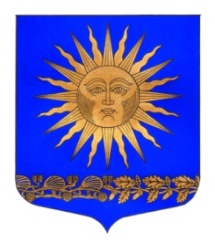 МУНИЦИПАЛЬНЫЙ  СОВЕТВНУТРИГОРОДСКОГО МУНИЦИПАЛЬНОГО  ОБРАЗОВАНИЯ  ГОРОДА ФЕДЕРАЛЬНОГО ЗНАЧЕНИЯ САНКТ-ПЕТЕРБУРГА ПОСЕЛОК СОЛНЕЧНОЕ___________________________________________________________________________Р Е Ш Е Н И Еот  « 09  »   февраля  2021 года						                          № 01«Об утверждении перечня, даты проведения досуговых мероприятий,  запланированных на 2021 год»»	В целях сохранения местных традиций поселка Солнечное и в соответствии со ст.10 гл.3 закона Санкт- Петербурга от 23 сентября 2013 года «Об организации местного самоуправления в Санкт – Петербурге», п.42, 43 ст.4 гл.2 Устава внутригородского муниципального образования города федерального значения Санкт – Петербурга поселок Солнечное  Муниципальный  совет  решил: Утвердить перечень досуговых мероприятий, запланированных на 2021 год, согласно Приложению 1 к данному решению.Утвердить даты проведения досуговых мероприятий, запланированных на 2021 год, согласно Приложению 1 к данному решению.Решение вступает в силу  с момента принятия.Контроль за исполнением решения возложить на  Главу МО - Председателя МС п. Солнечное М.А. СафроноваГлава МО - Председатель МС п. Солнечное						М. А. Сафронов